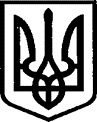 КИЇВСЬКА МІСЬКА РАДАII сесія IX скликання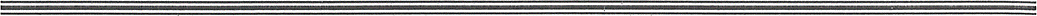 РІШЕННЯ____________№______________                                                         	                ПРОЄКТПро контроль власників, співвласників та орендарів у процесі розробки проєктно-кошторисної документації та проведення підготовчих і будівельних робіт в рамках відновлення пошкоджених об'єктів житлового фонду м.КиєваВідповідно до Закону України «Про місцеве самоврядування», Указу Президенту України від 24 лютого 2022 року «Про ведення воєнного стану в Україні» , враховуючи протокол Постійної комісії з питань техногенної - екологічної безпеки та надзвичайної ситуації від 24 травня 2022 року №23  «Про обстеження пошкоджених об’єктів внаслідок воєнних дій Російської Федерації в  місті Києві», розпорядження начальника Київської міської військової  адміністрації від 13 квітня 2022 року №499 «Про обстеження пошкоджених об’єктів внаслідок воєнних дій Російської Федерації в місті Києві» (в редакції розпорядження начальника Київської міської військової адміністрації від 19 травня 2022 року №528) та від 30 травня 2022 року №538 «Про здійснення відновлювальних робіт (реконструкції, капітального ремонту) на житлових будинках міста Києва пошкоджених внаслідок воєнних дії Російської Федерацї», з метою забезпечення  правових та організаційних основ містобудівної діяльності, спрямованих на забезпечення сталого розвитку територій  міста Києва з урахуванням державних, громадських та приватних інтересів, ВИРІШИЛА:Визначити, що розробка проєктно-кошторисної документації та проведення підготовчих і будівельних робіт в рамках відновлення об'єктів житлового фонду м.Києва, пошкоджених внаслідок військової агресії Російської Федерації, здійснються під контролем та з урахуванням інтересів їх власників, співвласників, орендарів.Доручити Департаменту містобудування та архітектури виконавчого органу Київської міської ради (Київської міської державної адміністрації) із залученням громадськості розробити та подати на розгляд Київській міській ради проєкт положення щодо порядку та форми здійснення контролю власниками, співвласниками та орендарями у процесі розробки проєктно-кошторисної документації та проведення підготовчих і будівельних робіт в рамках відновлення об'єктів житлового фонду м.Києва, протягом 30 днів з дня ухвалення цього рішення.Комунальному підприємству з питань будівництва житлових будинків «Житлоінвестбуд-УКБ» врахувати п.1 цього рішення у процесі розробки проєктно-кошторисної документації та проведення підготовчих і будівельних робіт в рамках відновлення пошкоджених об'єктів житлового фонду м.Києва.Контроль покладено на Постійну комісію Київської міської
ради з питань житлово-комунального господарства та паливно-енергетичного комплексу.Київський міський голова                                    	    	                         Віталій КЛИЧКОПОДАННЯ:ПОГОДЖЕНО:Постійна комісія Київської міської
ради з питань житлово-комунального господарства та паливно-енергетичного комплексуГолова 							О.Я.Бродськийпостійної комісії                                   	                         Секретар постійної комісії                     	           Т.Г.Криворучко	   В.о. начальника управління правового
забезпечення діяльності Київської
міської ради                                              	           	   Валентина  ПОЛОЖИШНИКПояснювальна запискаДо Проекту рішення Київської міської ради «Про контроль власників, співвласників та орендарів у процесі розробки проєктно-кошторисної документації та проведення підготовчих і будівельних робіт в рамках відновлення пошкоджених об'єктів житлового фонду м.Києва»Опис проблем для вирішення яких підготовлено проект рішення, обгрунтування відповідності та достатності у проекті рішення механізмів і способів вирішення існуючих проблем, а також актуальності цих проблем для територіальної громади міста Києва.Руйнування об’єктів нерухомості внаслідок збройної агресії росії є порушенням права власності, внаслідок чого у його власників виникає право на захист.Правом власності є право особи на річ (майно), яке вона здійснює відповідно до закону за своєю волею, незалежно від волі інших осіб. Власник володіє, користується, розпоряджається своїм майном на власний розсуд. Власник має право вчиняти щодо свого майна будь-які дії, які не суперечать закону.Відтак, з метою ефективного та невідкладного захисту прав мешканців столиці, чиє майно постраждало внаслідок російської агресії, існує необхідність контролю власниками, співвласниками та орендарями у процесі розробки проєктно-кошторисної документації та проведення підготовчих і будівельних робіт в рамках відновлення об'єктів житлового фонду м.КиєваПравове обгрунтування необхідності прийняття рішення (з посиланням на конкретні положення нормативно-правових актів на підставі й на виконання яких підготовлено проект рішення)Закон України «Про місцеве самоврядування», Указ Президента України від 24 лютого 2022 року «Про ведення воєнного стану в Україні» , протокол Постійної комісії з питань техногенної - екологічної безпеки та надзвичайної ситуації від 24 травня 2022 року №23  «Про обстеження пошкоджених об’єктів внаслідок воєнних дій Російської Федерації в  місті Києві», розпорядження начальника Київської міської військової  адміністрації від 13 квітня 2022 року №499 «Про обстеження пошкоджених об’єктів внаслідок воєнних дій Російської Федерації в місті Києві» (в редакції розпорядження начальника Київської міської військової адміністрації від 19 травня 2022 року №528) та від 30 травня 2022 року №538 «Про здійснення відновлювальних робіт (реконструкції, капітального ремонту) на житлових будинках міста Києва пошкоджених внаслідок воєнних дії Російської Федерацї».Опис цілей і завдань основних положень проекту рішення, а також очікуваних соціально-економічних, правових та інших наслідків для територіальної громади міста Києва від прийняття запропонованого проекту рішення. Проект рішення Київської міської ради створено з метою ефективного та невідкладного захисту прав прав мешканців столиці, чиє майно постраждало внаслідок російської агресії, оскільки існує необхідність контролю власниками, співвласниками та орендарями у процесі розробки проєктно-кошторисної документації та проведення підготовчих і будівельних робіт в рамках відновлення об'єктів житлового фонду м.Києва.Фінансово-економічне обгрунтування проекту рішення.Реалізація проекту рішення не потребує додаткових витрат місцевого бюджету.Прізвище або назва суб’єкту подання, прізвище, посада, контактні дані доповідача проекту рішення на пленарному засіданні та особи відповідальної за супроводження проекту рішення.Суб’єктом подання та доповідачем проєкту рішення на пленарному засіданні є депутатка Київської міської ради Вікторія Бурдукова.Депутатка Київської міської ради                                                      	Вікторія БурдуковаДепутатка Київської міської ради                                                      Вікторія Бурдукова